		   	 Theme 7		         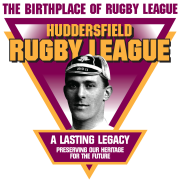 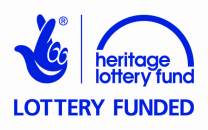 ChampionsPupil Resource SheetMatch Results 2001-2002On the next page are Huddersfield Rugby League Football Club’s match results for the 2002 season. In this season Huddersfield won the Northern Ford Premiership and the National League Cup. The table has the following headings:‘Date’, giving the month, day of the week and date in the month on which each match was played.‘Opponents’, giving the name of the team that Huddersfield played against. ‘Venue’, telling whether the match was at home on Huddersfield’s ground at Fartown, or away on the ground of the other team. For home matches the opposition team and the word ‘HOME’ are written in capital letters ‘Points For’, telling how many points Huddersfield scored in each game.‘Points Against’, telling how many points the other team scored against Huddersfield.‘Result’, telling by the letters ‘W’, ‘D’ and ‘L’ whether Huddersfield won, drew or lost each game.Northern Ford Premiership MatchesChallenge Cup MatchesNational League Cup MatchesHuddersfield RLFC’s Match Results 2001-2002DateDateOpponentsVenuePointsPointsResultDateDateOpponentsVenueForAgainstResultNorthern Ford Premiership MatchesNorthern Ford Premiership MatchesNorthern Ford Premiership MatchesNorthern Ford Premiership MatchesNorthern Ford Premiership MatchesNorthern Ford Premiership MatchesNorthern Ford Premiership MatchesDecSun 9Doncasteraway20  4WDecSun 16SHEFFIELD EAGLESHOME3010WDecThurs 27Featherstone Roversaway2120WJanTues 1KEIGHLEY COUGARSHOME66  0WJanSun 6Whitehavenaway1212DJanSun 13BARROWHOME3612WJanSun 20Batleyaway34  2WFebSun 3HUNSLETHOME68  6WFebSun 17Swinton away48  4WMarSun 3OLDHAMHOME2818WMarSun 10Hull Kingston Roversaway  6  2WMarSun 17ROCHDALE HORNETSHOME58  4WMarSun 24Leighaway37  4WMayWed 29Hunsletaway40  0WJuneSun 9Dewsburyaway22  0WJuneSun 16CHORLEY LYNXHOME7612WJuneSun 23Workingtonaway5412WJuneSun 30GATESHEAD THUNDERHOME5010WJulSun 7WHITEHAVENHOME8610WJulSun 21SWINTONHOME5410WJulSun 28Oldhamaway3230WAugSun 4Keighley Cougarsaway3410WAugSun 11HULL KINGSTON ROVERSHOME5016WAugSun 18BATLEYHOME64  4WAugSun 25Gateshead Thunderaway5018WSepSun 1DEWSBURYHOME42  4WSepSun 8Sheffield Eaglesaway3812WSepSun 22LEIGH (Play-off Semi- Final)HOME3610WOctSat 12Leigh (Grand Final)Widnes3816WChallenge Cup MatchesChallenge Cup MatchesChallenge Cup MatchesChallenge Cup MatchesChallenge Cup MatchesChallenge Cup MatchesChallenge Cup MatchesJanSun 27WATH BROWHOME44  4WFebSun 10Doncasteraway1030LNational League Cup MatchesNational League Cup MatchesNational League Cup MatchesNational League Cup MatchesNational League Cup MatchesNational League Cup MatchesNational League Cup MatchesMarFri 29HUNSLETHOME60  4WAprMon 1Batleyaway2012WSun 7OLDHAMHOME4416WSun 14Rochdale Hornetsaway3010WSun 21DEWSBURYHOME5214WMaySun 12OLDHAM (Quarter-Final)HOME3010WSun 19Doncaster (Semi-Final)away4530WSun 26Hull Kingston Rovers (Final)Feath’st’n32  6W